Holy Trinity Primary School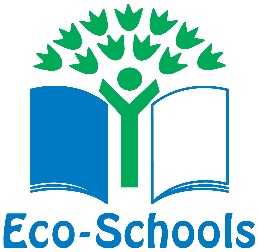 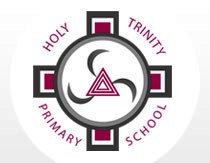 ECO Schools Committee Application Form